Sequences, functions and graphs (H)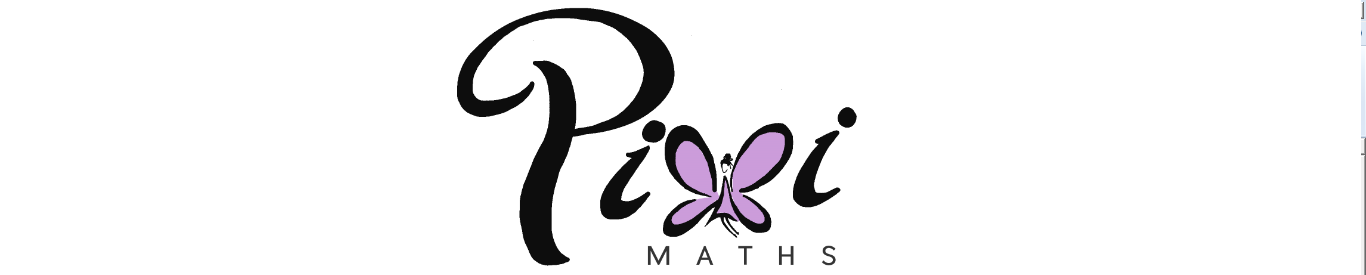 Post-Intervention AssessmentName:	_______________________________Class:	_______________________________Date:	_______________________________1.      Which of the following graphs are parallel? Circle the 2 you have chosen.	y = 4x + 1		y = ¼x +1		y = 2x + 4		y = 4x - 1 Explain your reasoning.……………………………………………………………………………………………………………………………………………………………………………………2.	(a) 	Complete this table of values for y = x3 + 2x – 1 (b) 	On the grid, draw the graph of y = x3 + 2x – 1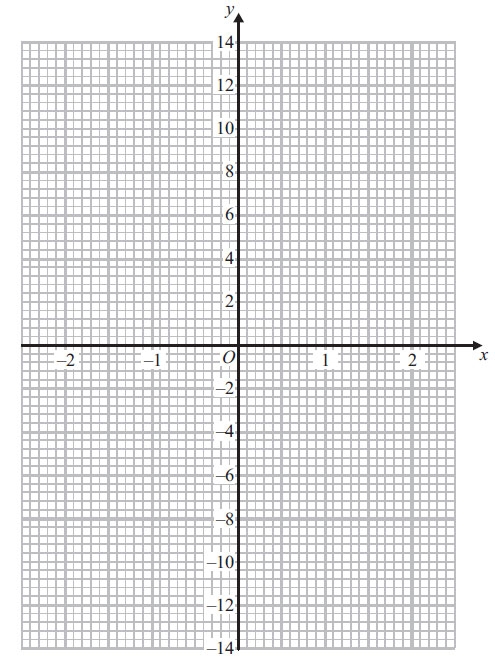 3.	On the grid, construct the graph of x2 + y2 = 9
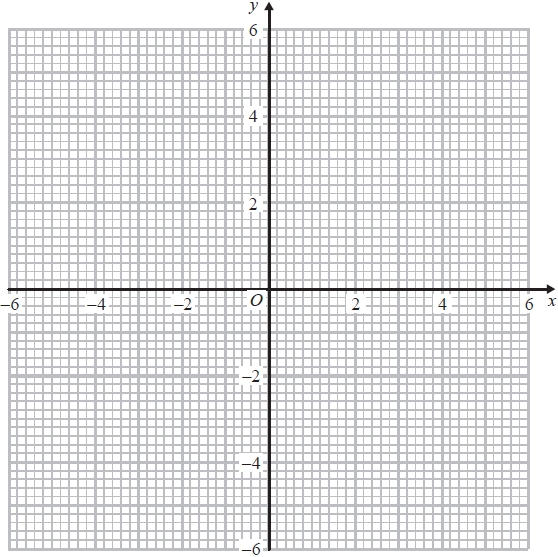 4.	Here are the first 5 terms of a quadratic sequence.6	8	12	18	26Find an expression, in terms of n, for the nth term of this quadratic sequence.










...........................................................[Glue here]QuestionObjectiveRAG  1Recognise parallel graphs using their gradients 2Sketch quadratic, cubic and reciprocal graphs 3Recognise and interpret the equation of a circle 4Recognise transformations of graphs 5Calculate the nth term of a quadratic sequencex-2-1012y-411